Plnění bude financováno z: SFDI/B1Plnění je pro ekonomickou činnost ŘVC, stř.100Vystavil: 			Schvaluje: 		XXXXXXXXXXXXXXXXX	Ing. Lubomír Fojtů	OSE	ředitel ŘVC ČRSouhlasí:			XXXXXXXXXXXXXXXXX	Správce rozpočtuZa dodavatele převzal a akceptuje:Dne:OBJEDNÁVKA č. 423/2022OBJEDNÁVKA č. 423/2022OBJEDNÁVKA č. 423/2022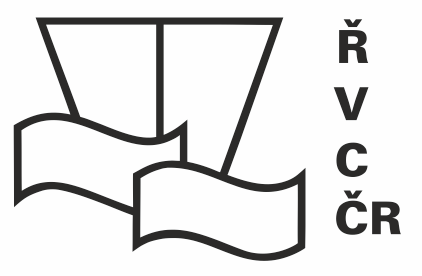 Odběratel:Ředitelství vodních cest ČRDodavatel:HUDYsport Czech s.r.o.Provozovna Ústí nad LabemAdresa:Nábřeží L. Svobody 1222/12Adresa:č.p. 138Adresa:110 15 Praha 1Adresa:405 02 BynovecIČ:67981801IČ:27329763DIČ:CZ67981801DIČ:CZ27329763DIČ:Plátce DPHDIČ:Bankovní spojení:XXXXXXXXXXXXXXXXXBankovní spojení:Číslo účtu:XXXXXXXXXXXXXXXXXČíslo účtu:Tel.:XXXXXXXXXXXXXXXXXTel.:XXXXXXXXXXXXXXXXXE-mail:XXXXXXXXXXXXXXXXXE-mail:XXXXXXXXXXXXXXXXXOrganizační složka státu zřízená Ministerstvem dopravy, a to Rozhodnutím ministra dopravy a spojů České republiky č. 849/98-KM ze dne 12.3.1998 (Zřizovací listina č. 849/98-MM ze dne 12.3.1998, ve znění Dodatků č.1, 2, 3, 4, 5, 6, 7, 8, 9, 10, 11 a 12)Organizační složka státu zřízená Ministerstvem dopravy, a to Rozhodnutím ministra dopravy a spojů České republiky č. 849/98-KM ze dne 12.3.1998 (Zřizovací listina č. 849/98-MM ze dne 12.3.1998, ve znění Dodatků č.1, 2, 3, 4, 5, 6, 7, 8, 9, 10, 11 a 12)Spisová značka: C 24633 vedená u Krajského soudu v Ústí nad LabemSpisová značka: C 24633 vedená u Krajského soudu v Ústí nad LabemObjednáváme u Vás OPP:7 x KALHOTY MOUNTAINER TECH 1.0BUNDA CONVEY TOUR HS HOODED JACKET MENBOTY MERCURY IV LOW GTX® MENKŠANDY BRACES D.A 1.0 blackJedna sada: 11.180,-Kč s DPHVelikosti budou určeny.OPP pro servisní tým a správu přístavišť ŘVC ČRObjednáváme u Vás OPP:7 x KALHOTY MOUNTAINER TECH 1.0BUNDA CONVEY TOUR HS HOODED JACKET MENBOTY MERCURY IV LOW GTX® MENKŠANDY BRACES D.A 1.0 blackJedna sada: 11.180,-Kč s DPHVelikosti budou určeny.OPP pro servisní tým a správu přístavišť ŘVC ČRDodavatel je oprávněn vystavit daňový doklad pouze na základě oprávněnou osobou odběratele odsouhlaseného a podepsaného . Oprávněnou osobou odběratele pro převzetí předmětu plnění této objednávky je XXXXXXXXXXXXXXXXX – OSE.Předpokládaná cena celkem je         64.677,- Kč bez DPH                                             	            78.260,- Kč vč. DPHDodavatel je oprávněn vystavit daňový doklad pouze na základě oprávněnou osobou odběratele odsouhlaseného a podepsaného . Oprávněnou osobou odběratele pro převzetí předmětu plnění této objednávky je XXXXXXXXXXXXXXXXX – OSE.Předpokládaná cena celkem je         64.677,- Kč bez DPH                                             	            78.260,- Kč vč. DPHPlatební podmínky:Termín dodání:14.11.2022Datum vystavení:co nejdříveZáruční podmínky: